Памяткадля посетителей предприятия ЧАО «СУХА БАЛКА»группы DCHТелефоны экстренных служб:Пожарная служба               101Полиция                              102Скорая помощь                  103Единый номер                    112Оперативные телефоны предприятия:Диспетчер                                          404-43-22Медпункт ш. «Юбилейная»              404-29-07Медпункт ш. им. Фрунзе                   33-07 (внутр.)Отдел ОТ и ПБ ш. «Юбилейная»    404-70-25Отдел ОТ и ПБ ш. им. Фрунзе          404-26-45Отдел ОТ и ПБ предприятия            404-26-25Обеспечение безопасности труда – личная обязанность каждогоОбязательное требование:Во время передвижения по территории предприятия строго выполнять требования знаков безопасности, предупредительных сигналов и надписей;Соблюдать скоростной режим движения, установленный на предприятии.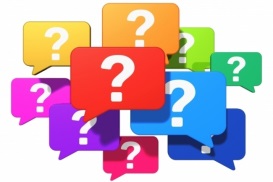 Если у Вас в ходе визита возникли проблемы, сообщите об этом сопровождающему лицу.Посетитель!!! На протяжении всего Вашего визита предприятие обеспечивает Вам безопасное пребывание, но необходимо помнить  и соблюдать личную безопасность.Уважаемый посетитель!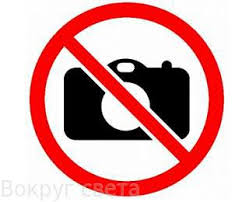 После проведенного для Вас вводного инструктажа и регистрации его в «Журнале инструктирования работников», Вы тем самым подтверждаете своё обязательство соблюдать правила охраны труда, пожарной безопасности и правила указанные в настоящей памятке. В случаях нарушения правил ОТ и ПБ администрация оставляет за собой право принятия решения о дальнейшем нахождении Вас на территории предприятия Визит на производственные подразделения должен проходить только в сопровождении сотрудников структурного подразделения.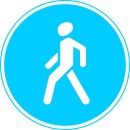  При передвижении по территории/управлении транспортным средством не разговаривайте по телефону/не  слушайте музыку через наушники.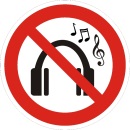 По территории предприятия не разрешается передвигаться бегом.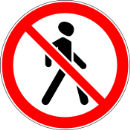 При передвижении по лестницам, держитесь за поручень, не бегайте по лестницам. При передвижении по скользким поверхностям не держите руки в карманах.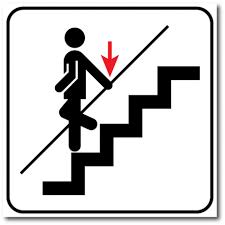 Фотосъёмка на территории предприятия допускается только с письменного разрешения генерального директора.Не заходите за сигнальные/защитные ограждения. Не входите без необходимости в зону проведения ремонтных, строительных работ. Не смотрите на сварочную дугу.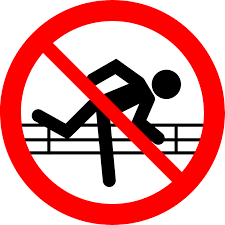 Соблюдайте требования знаков безопасности, используйте средства защиты обязательные в определенных зонах.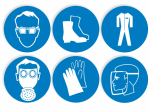 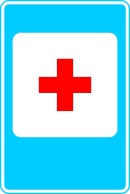 Не касайтесь  производственного оборудования. Не дотрагивайтесь до токоведущих частей оборудования, не открывайте  электрощиты, не нажимайте на кнопки, рычаги, рубильники.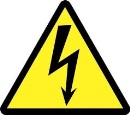 Запрещается проносить на территорию предприятия алкогольные напитки, наркотические, взрывчатые и отравляющие вещества, любой вид оружия. Запрещается находится на территории предприятия в состоянии алкогольного и/или  наркотического опьянения.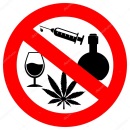    Будьте внимательны к сигналам транспорта.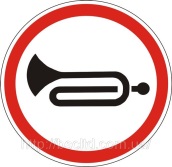  Курение на территории предприятия запрещено (кроме специально отведенных мест)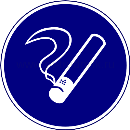 В случае возникновения аварийной ситуации, которая создаёт угрозу здоровью и жизни окружающих людей, пожара необходимо сообщить сопровождающему Вас лицу и покинуть опасную зону.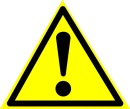 В случае получения травмы необходимо сообщить сопровождающему Вас лицу и обратиться в медпункт.